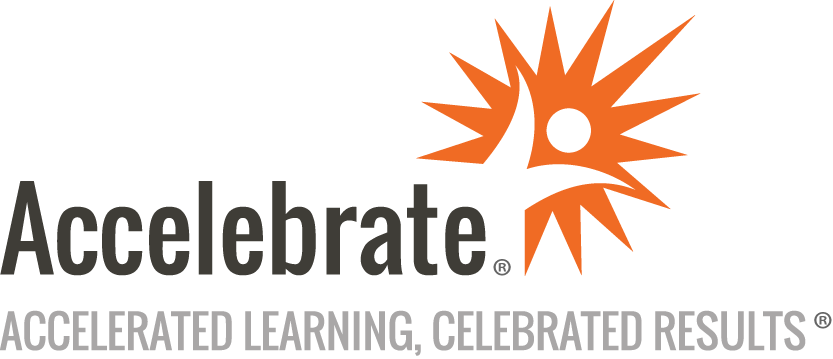 Agile for Managers and LeadersCourse Number: AGL-160
Duration: 2 daysOverviewThis course is for both managers and executives that are either taking over Agile teams or beginning the transition to using an Agile framework. The primary focus of this training experience is on the manager as a leader and the skills required to overcome common challenges and guide Agile organizations toward continuous improvement. Class time will be equally divided between discussion and hands-on exercises.PrerequisitesStudents should complete an introductory Agile or Scrum class prior to taking this course or possess equivalent experience on an Agile/Scrum team.MaterialsAll attendees receive comprehensive courseware.Software Needed on Each Student PCFor in-person deliveries, attendees do not need computers for this course. We will provide full classroom setup instructions that will include seating in small groups, with supplies such as flipcharts, sticky notes, markers, and pens for the attendees and a projector and Internet connection for the instructor's laptop.Online deliveries for this interactive training will use an online meeting platform (such as Zoom, WebEx, GoTo, or Teams) to have face-to-face contact online, including use of breakout rooms for group activities.ObjectivesGain insight from agile transformation case studies and understand the lessons learned from each exampleLearn to lead versus manageKnow how to hold teams accountable in an Agile worldUnderstand the common challenges organizations face when transitioning to Agile and how to tackle them head-onLearn how to guide continuous improvement of the Agile teams and the organizationOutlineIntroductionSystems and Lean Thinking Rules and Fallacies that Cause Bad DecisionsLaws of Systems Thinking and its ImpactIdentifying and Managing WasteConsequences of Our Actions - Causal Loop DiagramsSelf – Organization and Empowerment Manager/Leader Role in AgileOverlapping ResponsibilitiesServant Leadership CharacteristicsEmpowerment ScaleTeam AccountabilityEnergizing Teams Autonomy, Mastery, and PurposeCreative EnvironmentSustainable PaceBuilding in CraftmanshipBuilding Teams Hackman’s 5 Factors ModelLeader and Team Performance MetricsOrganizational Working AgreementsSelf Forming Team WorkshopsThe Next StepsConclusion